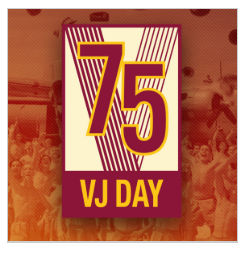 ACT OF REMEMBRANCE AND CHERRY TREE PLANTING From 10.45 am on SATURDAY 15 AUGUST at KENSINGTON GARDENS, Lowestoft The VJ Day 75 commemoration will include an address from the Town Mayor and the planting of two new cherry trees in the gardens.  You are welcome to observe but must keep to strict social distancing measures.ORDER OF SERVICEWelcome by the Town Mayor, Councillor Alan Green10.58 Parade to Attention - Kevin Smith the Veteran’s Parade Marshall will call Veterans and uniformed personnel to attentionMr Philip Turner, Chairman, Royal British Legion Lowestoft Branch leads the ExhortationThey shall grow not old as we that are left grown old; age shall not weary them, nor the years condemn. At the going down of the sun and in the morning, we will remember them.ALL: We will remember themTHE LAST POSTThe Bugler, Gemma Eglington, sounds The Last Post11.00 THE SILENCE11.02   The Bugler, Gemma Eglington sounds THE REVEILLEPhillip Turner, The Chairman of the Royal British Legion, Lowestoft Branch, leads the Kohima EpitaphWhen you go home, tell them of us and say,For your tomorrow, we gave our today.Address by William Kendall, Deputy Lieutenant on behalf of the Lord Lieutenant of Suffolk.Tree PlantingThe Town Mayor will give an address and instructions on wreath layingThe Town Mayor and the Deputy Lieutenant will move down the steps to the area where the trees will be planted.Laying of Wreath at newly planted trees  - in this order William Kendall, Deputy LeuitenantCouncillor Alan Green, Town MayorPhillip Turner, Royal British Legionanyone else who wishes to lay a wreath. A closing prayer will be read by Mike Bollinger , Pastor, Lowestoft Community Church. Commemoration Ends. 